Б О Й О Р О К		            	              РАСПОРЯЖЕНИЕ    « 01 » март 2021 й.                      № 3	            « 01» марта 2021 г.О снятии с  учета Закирову Лилию Борисовну  в качестве нуждающейся в улучшении жилищных условийРуководствуясь ст.56 ч.1 п.4 Жилищного кодекса Российской Федерации: 1. Снять с учета Закирову Лилию Борисовну, проживающей  по адресу Шаранский район, с.Базгиево, ул.Центральная, д.68 в качестве нуждающейся в улучшении жилищных условий.        2. Контроль за  исполнением  настоящего  распоряжения  возложить на  управляющего делами сельского поселения Егорову З.Н.Глава сельского поселения                                                      Т.А.ЗакировБАШҠОРТОСТАН  РЕСПУБЛИКАҺЫШАРАН  РАЙОНЫ МУНИЦИПАЛЬ РАЙОНЫНЫҢБАЗГЫЯ АУЫЛ СОВЕТЫАУЫЛ БИЛӘМӘҺЕ БАШЛЫҒЫ452632,  Базгыя аулы, Үҙәк урам, 50                               тел.(34769) 2-42-35, e-mail:basgss@yandex.ru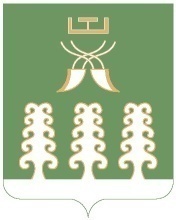 РЕСПУБЛИКА БАШКОРТОСТАНГЛАВА СЕЛЬСКОГО ПОСЕЛЕНИЯ БАЗГИЕВСКИЙ СЕЛЬСОВЕТ МУНИЦИПАЛЬНОГО РАЙОНА ШАРАНСКИЙ РАЙОН452632, c. Базгиево, ул.Центральная, 50         тел.(34769) 2-42-35, e-mail:basgss@yandex.ru